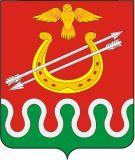 ОТДЕЛ СОЦИАЛЬНОЙ ЗАЩИТЫ НАСЕЛЕНИЯ АДМИНИСТРАЦИИ БОГОТОЛЬСКОГО РАЙОНА ПРИКАЗ «21» июля  2016г.                                                                              № 65-ОДБоготол Об утверждении плана проведения ведомственного контроля в сфере закупок для обеспечения муниципальных нужд муниципального бюджетного учреждения «Комплексный центр социального обслуживания населения «Надежда» на 2017 годВ соответствии  с приказом отдела от 20.07.2016 № 64-ОД «Об утверждении Регламента проведения ведомственного контроля в сфере закупок для обеспечения муниципальных нужд муниципального бюджетного учреждения «Комплексный центр социального обслуживания населения «Надежда», Приказываю:1. Утвердить план  проведения ведомственного контроля в сфере закупок для обеспечения муниципальных нужд МБУ КЦСОН «Надежда» на 2017 год, согласно приложению к настоящему приказу.2. Контроль над исполнением настоящего приказа оставляю за собой.3. Приказ вступает в силу со дня подписания.Начальник отдела                                                                     А.П.СнопковаПриложениек приказуот «21» июля 2016г.№65-ОДПЛАН   ПРОВЕДЕНИЯВЕДОМСТВЕННОГО КОНТРОЛЯ В СФЕРЕ ЗАКУПОК ДЛЯ ОБЕСПЕЧЕНИЯ МУНИЦИПАЛЬНЫХ НУЖД МБУ КЦСОН «НАДЕЖДА» НА 2017 ГОДНаименование органа ведомственного контроля, осуществляющего проведение проверкиНаименование заказчика, в отношении которого принято решение о проверкеИдентификационный номер налогоплательщика (заказчика)Адрес местонахождения заказчикаСрок проведения проверкиПредмет проверкиПериод времени за который проверяется деятельность заказчикаВид проверкиОтдел социальной защиты населения администрации Боготольского районаМуниципальное бюджетное учреждение «Комплексный центр социального обслуживания населения «Надежда»2444302021662060, г.Боготол, ул.40 лет Октября, 9, пом. 22,25,2601.02.2017- 15.02.2017Соблюдение заказчиком законодательства в сфере закупок (Федерального закона от  05.04.2013 № 44-ФЗ «О контрактной системе в сфере закупок, товаров, работ, услуг для обеспечения государственных и муниципальных нужд»1 календарный год до момента проверки (01.02.2016-31.01.2017)Документарная